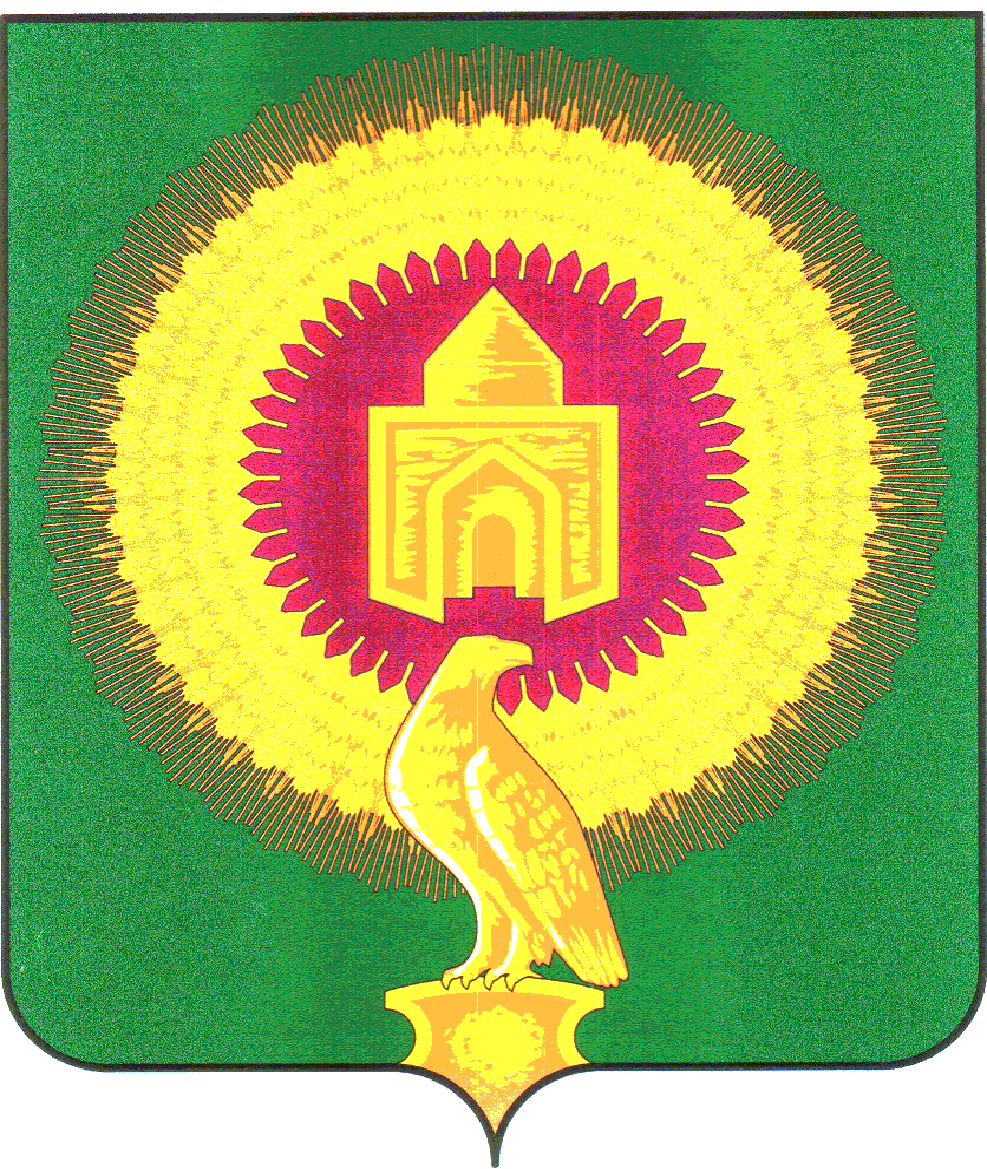 СОВЕТ ДЕПУТАТОВКАЗАНОВСКОГО СЕЛЬСКОГО ПОСЕЛЕНИЯВАРНЕНСКОГО МУНИЦИПАЛЬНОГО РАЙОНАЧЕЛЯБИНСКОЙ ОБЛАСТИРЕШЕНИЕот 16 января 2024 года                            № 01О внесении изменений и дополненийв бюджет Казановского сельскогопоселения на 2024 год и на плановыйпериод 2025 и 2026 годовСовет депутатов Казановского сельского поселения РЕШАЕТ:1. Внести в бюджет Казановского сельского поселения на 2024 год и на плановый период 2025 и 2026 годов, принятый Решением Совета депутатов Казановского сельского поселения Варненского муниципального района Челябинской области от 20.12.2023 года № 25 следующие изменения:1) в статье 1:в пункте 1 п.п.1 слова «в сумме 4917,65 тыс. рублей» заменить на слова «в сумме 4920,99 тыс. рублей», слова «в сумме 3567,95 тыс. рублей» заменить на слова «в сумме 3571,29 тыс. рублей»в пункте 1 п.п. 2 слова «в сумме 4917,65 тыс. рублей» заменить на слова «в сумме 5226,78 тыс. рублей»;в пункте 1 п.п. 3 слова «дефицит (профицит) бюджета Казановского сельского поселения не планируется» заменить на слова «дефицит бюджета Казановского сельского поселения на 2024 год в сумме 305,79 тыс. рублей».- приложение 1 изложить в новой редакции (приложение № 1 к настоящему Решению);- приложение 2 изложить в новой редакции (приложение № 2 к настоящему Решению);- приложение 5 изложить в новой редакции (приложение № 3 к настоящему Решению).2. Настоящее Решение вступает в силу со дня его подписания и обнародования.Глава Казановского сельского поселения                  ____________         Т.Н. КоломыцеваПредседатель совета депутатовКазановского сельского поселения                              ___________           Р.У. Хасанова Приложение 1к решению «О внесении изменений и дополненийв бюджет Казановского сельского поселенияна 2024 год и на плановый период 2025 и 2026 годов»от 16 января 2024 года № 01Приложение 1к решению «О бюджете Казановского сельского поселенияна 2024 год и на плановый период 2025 и 2026 годов»от 20 декабря 2023 года № 25 Распределение бюджетных ассигнований по разделам, подразделам, целевым статьям, группам видов расходов классификации расходов бюджета Казановского сельского поселения на 2024 год и на плановый период 2025 и 2026 годов	                  (тыс. руб.)Приложение 2к решению «О внесении изменений и дополненийв бюджет Казановского сельского поселенияна 2024 год и на плановый период 2025 и 2026 годов»от 16 января 2024 года № 01Приложение 2к решению «О бюджете Казановского сельского поселенияна 2024 год и на плановый период 2025 и 2026 годов»от 20 декабря 2023 года № 25Ведомственная структура расходов бюджета Казановского сельского поселения на 2024 год и на плановый период 2025 и 2026 годов	                  (тыс. руб.)Приложение 3к решению «О внесении изменений и дополненийв бюджет Казановского сельского поселенияна 2024 год и на плановый период 2025 и 2026 годов»от 16 января 2024 года № 01Приложение 5к решению «О бюджете Казановского сельского поселенияна 2024 год и на плановый период 2025 и 2026 годов»от 20 декабря 2023 года № 25 Источники внутреннего финансирования дефицита бюджета Казановского сельского поселения на 2024 год и на плановый период 2025 и 2026 годов                                                                                                                                                              (тыс. рублей) Наименование показателяКБККБККБККБК 2024 год 2025 год 2026 годНаименование показателяРзПрКЦСРКВР 2024 год 2025 год 2026 годВСЕГО:5 226,784 131,573 823,75ОБЩЕГОСУДАРСТВЕННЫЕ ВОПРОСЫ012 500,272 355,422 090,78Функционирование высшего должностного лица субъекта Российской Федерации и муниципального образования0102608,70608,70608,70Расходы общегосударственного характера01029900400000608,70608,70608,70Глава муниципального образования01029900420301608,70608,70608,70Расходы на выплаты персоналу в целях обеспечения выполнения функций государственными (муниципальными) органами, казенными учреждениями, органами управления государственными внебюджетными фондами01029900420301100608,70608,70608,70Функционирование Правительства Российской Федерации, высших исполнительных органов субъектов Российской Федерации, местных администраций01041 511,271 366,421 101,78Расходы общегосударственного характера010499004000001 504,271 356,421 096,78Центральный аппарат010499004204011 504,271 356,421 096,78Расходы на выплаты персоналу в целях обеспечения выполнения функций государственными (муниципальными) органами, казенными учреждениями, органами управления государственными внебюджетными фондами010499004204011001 094,801 094,801 094,80Закупка товаров, работ и услуг для обеспечения государственных (муниципальных) нужд01049900420401200344,56261,621,98Межбюджетные трансферты0104990042040150064,910,000,00Уплата налога на имущество организаций, земельного и транспортного налога010499089000007,0010,005,00Уплата налога на имущество организаций, земельного и транспортного налога государственными органами010499089204017,0010,005,00Иные бюджетные ассигнования010499089204018007,0010,005,00Обеспечение деятельности финансовых, налоговых таможенных органов и органов финансового (финансово-бюджетного) надзора0106380,30380,30380,30Расходы общегосударственного характера01069900400000380,30380,30380,30Центральный аппарат01069900420401380,30380,30380,30Расходы на выплаты персоналу в целях обеспечения выполнения функций государственными (муниципальными) органами, казенными учреждениями, органами управления государственными внебюджетными фондами01069900420401100380,30380,30380,30НАЦИОНАЛЬНАЯ ОБОРОНА02158,18174,07190,22Мобилизационная и вневойсковая подготовка0203158,18174,07190,22Мобилизационная и вневойсковая подготовка02034640000000158,18174,07190,22Комплекс процессных мероприятий «Обеспечение гарантированного комплектования Вооруженных Сил Российской Федерации»02034640800000158,18174,07190,22Расходы на выплаты персоналу в целях обеспечения выполнения функций государственными (муниципальными) органами, казенными учреждениями, органами управления государственными внебюджетными фондами02034640851180100138,30138,28138,28Закупка товаров, работ и услуг для обеспечения государственных (муниципальных) нужд0203464085118020019,8835,7951,94НАЦИОНАЛЬНАЯ ЭКОНОМИКА04482,160,000,00Дорожное хозяйство (дорожные фонды)0409482,160,000,00Содержание улично-дорожной сети и искусственных сооружений Варненского муниципального района04091800018001282,160,000,00Закупка товаров, работ и услуг для обеспечения государственных (муниципальных) нужд04091800018001200282,160,000,00Мероприятия по совершенствованию движения пешеходов и предупреждению аварийности с участием пешеходов04092400024002200,000,000,00Закупка товаров, работ и услуг для обеспечения государственных (муниципальных) нужд04092400024002200200,000,000,00ЖИЛИЩНО-КОММУНАЛЬНОЕ ХОЗЯЙСТВО05405,23323,13344,08Благоустройство0503405,23323,13344,08Освещение населённых пунктов05037400074001241,12136,63175,66Закупка товаров, работ и услуг для обеспечения государственных (муниципальных) нужд05037400074001200241,12136,63175,66Обслуживание и ремонт сетей уличного освещения0503740007400351,9086,2273,33Закупка товаров, работ и услуг для обеспечения государственных (муниципальных) нужд0503740007400320051,9086,2273,33Прочие мероприятия по благоустройству05037400074004103,74100,2895,10Закупка товаров, работ и услуг для обеспечения государственных (муниципальных) нужд05037400074004200103,74100,2895,10Реализация мероприятий по благоустройству сельских территорий050399060000008,470,000,00Расходы на прочие мероприятия по благоустройству поселений050399060005008,470,000,00Закупка товаров, работ и услуг для обеспечения государственных (муниципальных) нужд050399060005002008,470,000,00КУЛЬТУРА, КИНЕМАТОГРАФИЯ081 677,591 278,961 198,67Культура08011 677,591 278,961 198,67Организация деятельности клубных формирований080173000730011 627,591 225,961 188,14Расходы на выплаты персоналу в целях обеспечения выполнения функций государственными (муниципальными) органами, казенными учреждениями, органами управления государственными внебюджетными фондами08017300073001100898,00898,00898,00Закупка товаров, работ и услуг для обеспечения государственных (муниципальных) нужд08017300073001200729,59327,96290,14Уплата налога на имущество организаций, земельного и транспортного налога учреждениями культуры0801730007307950,0053,0010,53Иные бюджетные ассигнования0801730007307980050,0053,0010,53СОЦИАЛЬНАЯ ПОЛИТИКА103,340,000,00Социальное обеспечение населения10033,340,000,00Подпрограмма «Повышение качества жизни граждан пожилого возраста и иных категорий граждан»100328200000003,340,000,00Осуществление мер социальной поддержки граждан, работающих и проживающих в сельских населенных пунктах и рабочих поселках Челябинской области100328200283803,340,000,00Расходы на выплаты персоналу в целях обеспечения выполнения функций государственными (муниципальными) органами, казенными учреждениями, органами управления государственными внебюджетными фондами100328200283801003,340,000,00КБККБККБККБККБКНаименование показателяКВСРРзПрКЦСРКВР 2024 год 2025 год 2026 годВСЕГО:5 226,784 131,573 823,75Администрация Казановского сельского поселения Варненского муниципального района Челябинской области8405 226,784 131,573 823,75ОБЩЕГОСУДАРСТВЕННЫЕ ВОПРОСЫ840012 500,272 355,422 090,78Функционирование высшего должностного лица субъекта Российской Федерации и муниципального образования8400102608,70608,70608,70Расходы общегосударственного характера84001029900400000608,70608,70608,70Глава муниципального образования84001029900420301608,70608,70608,70Расходы на выплаты персоналу в целях обеспечения выполнения функций государственными (муниципальными) органами, казенными учреждениями, органами управления государственными внебюджетными фондами84001029900420301100608,70608,70608,70Функционирование Правительства Российской Федерации, высших исполнительных органов субъектов Российской Федерации, местных администраций84001041 511,271 366,421 101,78Расходы общегосударственного характера840010499004000001 504,271 356,421 096,78Центральный аппарат840010499004204011 504,271 356,421 096,78Расходы на выплаты персоналу в целях обеспечения выполнения функций государственными (муниципальными) органами, казенными учреждениями, органами управления государственными внебюджетными фондами840010499004204011001 094,801 094,801 094,80Закупка товаров, работ и услуг для обеспечения государственных (муниципальных) нужд84001049900420401200344,56261,621,98Межбюджетные трансферты8400104990042040150064,910,000,00Уплата налога на имущество организаций, земельного и транспортного налога840010499089000007,0010,005,00Уплата налога на имущество организаций, земельного и транспортного налога государственными органами840010499089204017,0010,005,00Иные бюджетные ассигнования840010499089204018007,0010,005,00Обеспечение деятельности финансовых, налоговых таможенных органов и органов финансового (финансово-бюджетного) надзора8400106380,30380,30380,30Расходы общегосударственного характера84001069900400000380,30380,30380,30Центральный аппарат84001069900420401380,30380,30380,30Расходы на выплаты персоналу в целях обеспечения выполнения функций государственными (муниципальными) органами, казенными учреждениями, органами управления государственными внебюджетными фондами84001069900420401100380,30380,30380,30НАЦИОНАЛЬНАЯ ОБОРОНА84002158,18174,07190,22Мобилизационная и вневойсковая подготовка8400203158,18174,07190,22Мобилизационная и вневойсковая подготовка84002034640000000158,18174,07190,22Комплекс процессных мероприятий «Обеспечение гарантированного комплектования Вооруженных Сил Российской Федерации»84002034640800000158,18174,07190,22Расходы на выплаты персоналу в целях обеспечения выполнения функций государственными (муниципальными) органами, казенными учреждениями, органами управления государственными внебюджетными фондами84002034640851180100138,30138,28138,28Закупка товаров, работ и услуг для обеспечения государственных (муниципальных) нужд8400203464085118020019,8835,7951,94НАЦИОНАЛЬНАЯ ЭКОНОМИКА84004482,160,000,00Дорожное хозяйство (дорожные фонды)8400409482,160,000,00Содержание улично-дорожной сети и искусственных сооружений Варненского муниципального района84004091800018001282,160,000,00Закупка товаров, работ и услуг для обеспечения государственных (муниципальных) нужд84004091800018001200282,160,000,00Мероприятия по совершенствованию движения пешеходов и предупреждению аварийности с участием пешеходов84004092400024002200,000,000,00Закупка товаров, работ и услуг для обеспечения государственных (муниципальных) нужд84004092400024002200200,000,000,00ЖИЛИЩНО-КОММУНАЛЬНОЕ ХОЗЯЙСТВО84005405,23323,13344,08Благоустройство8400503405,23323,13344,08Освещение населённых пунктов84005037400074001241,12136,63175,66Закупка товаров, работ и услуг для обеспечения государственных (муниципальных) нужд84005037400074001200241,12136,63175,66Обслуживание и ремонт сетей уличного освещения8400503740007400351,9086,2273,33Закупка товаров, работ и услуг для обеспечения государственных (муниципальных) нужд8400503740007400320051,9086,2273,33Прочие мероприятия по благоустройству84005037400074004103,74100,2895,10Закупка товаров, работ и услуг для обеспечения государственных (муниципальных) нужд84005037400074004200103,74100,2895,10Реализация мероприятий по благоустройству сельских территорий840050399060000008,470,000,00Расходы на прочие мероприятия по благоустройству поселений840050399060005008,470,000,00Закупка товаров, работ и услуг для обеспечения государственных (муниципальных) нужд840050399060005002008,470,000,00КУЛЬТУРА, КИНЕМАТОГРАФИЯ840081 677,591 278,961 198,67Культура84008011 677,591 278,961 198,67Организация деятельности клубных формирований840080173000730011 627,591 225,961 188,14Расходы на выплаты персоналу в целях обеспечения выполнения функций государственными (муниципальными) органами, казенными учреждениями, органами управления государственными внебюджетными фондами84008017300073001100898,00898,00898,00Закупка товаров, работ и услуг для обеспечения государственных (муниципальных) нужд84008017300073001200729,59327,96290,14Уплата налога на имущество организаций, земельного и транспортного налога учреждениями культуры8400801730007307950,0053,0010,53Иные бюджетные ассигнования8400801730007307980050,0053,0010,53СОЦИАЛЬНАЯ ПОЛИТИКА840103,340,000,00Социальное обеспечение населения84010033,340,000,00Подпрограмма «Повышение качества жизни граждан пожилого возраста и иных категорий граждан»840100328200000003,340,000,00Осуществление мер социальной поддержки граждан, работающих и проживающих в сельских населенных пунктах и рабочих поселках Челябинской области840100328200283803,340,000,00Расходы на выплаты персоналу в целях обеспечения выполнения функций государственными (муниципальными) органами, казенными учреждениями, органами управления государственными внебюджетными фондами840100328200283801003,340,000,00НаименованиеКод источника финансирования по бюджетной классификации 2024 год2025 год2026 годИТОГО000 90000000000000000305,790,000,00Увеличение остатков средств, всего840 000000000000000000,000,000,00Увеличение остатков средств бюджетов840 010500000000005000,000,000,00Увеличение прочих остатков средств бюджетов840 010502000000005000,000,000,00Увеличение прочих остатков денежных средств бюджетов840 010502010000005100,000,000,00Увеличение прочих остатков денежных средств бюджетов сельских поселений840 010502011000005100,000,000,00Уменьшение остатков средств, всего840 00000000000000000305,790,000,00Уменьшение остатков средств бюджетов840 01050000000000600305,790,000,00Уменьшение прочих остатков средств бюджетов840 01050200000000600305,790,000,00Уменьшение прочих остатков денежных средств бюджетов840 01050201000000610305,790,000,00Уменьшение прочих остатков денежных средств бюджетов сельских поселений840 01050201100000610305,790,000,00